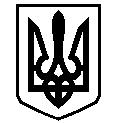 У К Р А Ї Н АВАСИЛІВСЬКА МІСЬКА РАДАЗАПОРІЗЬКОЇ ОБЛАСТІ                                             ВИКОНАВЧИЙ КОМІТЕТ    Р І Ш Е Н Н Я                    16 березня 2021                                                                                     № 15 Про надання дозволуна розміщення цирку-шапіто«МСК «Гермес» ПППЦ «Гастролі в Україні»  	Керуючись Законом України "Про місцеве самоврядування в Україні", ст. 10 Закону України «Про благоустрій населених пунктів», розглянувши заяву головного адміністратора Київського цирку-шапіто «МСК «Гермес» ПППЦ «Гастролі в Україні» Дузь Олексія Івановича, інші додані документи, виконавчий комітет Василівської міської радиВ И Р І Ш И В:1. Надати цирку-шапіто «МСК «Гермес» ПППЦ «Гастролі в Україні»  в особі головного адміністратора Київського цирку-шапіто «МСК «Гермес» Дузь Олексія Івановича дозвіл на розміщення цирку-шапіто «МСК «Гермес» в м. Василівка, мкрн. 40 Років Перемоги на території комунального закладу «ВДЮСШ «Таврія» Василівської міської ради Запорізької області, з 16 березня по 10 квітня 2021 року.2. Головному адміністратору Київського цирку-шапіто «МСК «Гермес» Дузь Олексію Івановичу забезпечити належне утримання території об’єкта благоустрою, надану для тимчасового розміщення цирку-шапіто.3. Визначити головного адміністратора Київського цирку-шапіто «МСК «Гермес» Дузь Олексія Івановича відповідальним за дотримання техніки безпеки, громадського порядку, та усіх відповідних вимог, згідно чинного законодавства України. 4. Контроль за виконанням даного рішення покласти на заступника міського голови з питань діяльності виконавчих органів ради Бондаренка О.Міський голова								Сергій КАЛІМАНАркуш погодження додається